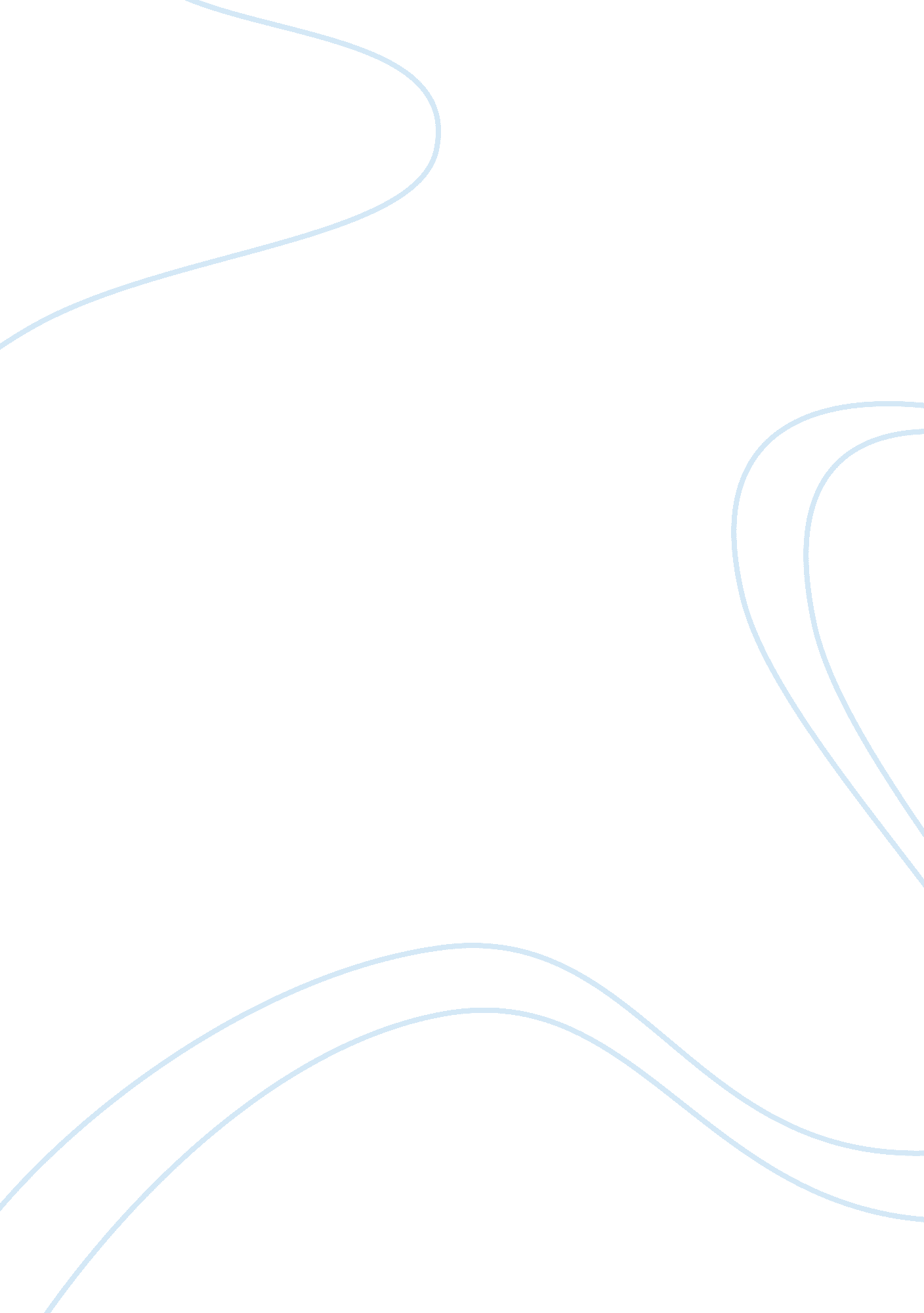 The coca cola corporation management strategies business essay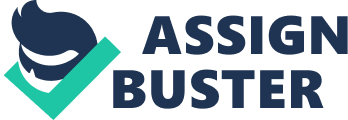 Coca-Cola is one of the taking makers of carbonated drinks all over the universe. Over the past decennaries, Coca-Cola remained on top of the industry. The company was able to defy the World War II, and even took it as a concern chance instead than a liability. It was able to excel the Asiatic Financial Crisis and even gained better entree in markets that it was non able to to the full come in. Coca-Cola exhibited the efficient alteration direction as portion of the strategic direction procedure. Change direction is the procedure in which it manages the alteration in the side of people. There single alteration direction and organisational alteration direction are the theories of alteration direction. Aside from the theories there are besides four schemes of alteration direction which are the Empirical-rational, normative-reductive, power-coercive and environmental-adaptive, which the company has successfully adopted but it is now confronting major jars in its concern operations and its rivals are deriving advantage out of the same. Based on the above case-let, analyze the place of the company with regard to: I ) Coca-Cola Corporation Management Strategies with regard to its technological promotion in twenty-first century. two ) Change in Information System due to alterations in the universe -wide market constructions. Answer - Drumhead The coca-cola is the 1 of the largest carbonated drinks industry all over the universe. The company has so much potency that they have faced even the fiscal crisis and besides the universe war 2nd and take these state of affairss as the chance for spread outing the concern. The direction has adopted the alteration direction procedure in which they have adopted assorted techniques like normative, empirical-rational and many other techniques are used to spread out their concern. But in the today 's scenario they are confronting major jobs because of their rivals. Fact analysis The coca-cola is one of the largest makers of the carbonated drinks. They have besides faced the universe war 2nd and the fiscal crises and take as it as a chance for the hereafter. They have besides adopted the procedures like the alteration direction and its techniques to spread out the concern. I ) Coca-Cola Corporation Management Strategies with regard to its technological promotion in twenty-first century. Answer The coca-cola is that company which operates on a local graduated table. The company has created a planetary range worldwide because of the strength of the coca-cola. The company has operated in the local channels and the company sells the sirup, drinks to the bottling operations. The bottling industry creates bundle, ware and distributes the concluding branded goods to the clients. The coca-cola has introduced the engineering in the assortment of ways as discussed below: Greener bottles It has used this packaging in the twelvemonth 2009, bring forthing the more of the merchandises with the less crude oil. The scheme has been so much relevancy that the other companies use this engineering like Heinz Company has used this engineering. The coca-cola packaging is used to turn which helps in increasing globally the concern of the coca-cola… . Social networking The coca-cola has maintained the good image on the chirrup, face book. Coca-cola has harnessed the power of the societal networking to distribute the universe refering the new universe. The usage of the societal networking engineering helps the trade name to remain immature, familiar and attractive to the clients. Freestyle dispensers Coca-cola has introduced the freestyle dispensers in the late 2010 and 2011. The usage of this scheme allows you to make from your ain drink taking from the figure of 100 drinks which is available in the different combinations. The freestyle dispenser consumes the information sing consumer picks and so sends the informations back to the coca-cola in the signifier of the selling research. This helps to acquire the valuable and the crystalline information of the clients. Online Ad Coca-cola uses the effectual online shopping advertisement to do the client feel that they like the client 's merchandises. Coca-cola makes the client addicted towards the merchandise because their advertizements are so much informative that they make the client a long-run client. When you are seeking for the local beaches or when you seeking for the eating houses or the nutrient points coca-cola advertizements ever appear on the cyberspace. It acts as refreshment with the nutrient merchandises. two ) Change in Information System due to alterations in the universe -wide market constructions. Answer- The information engineering has played the major function in altering the market construction: As the coca-cola has taken into consideration the wellness factors because of this they have developed the merchandises like the diet coke, coca-cola nothing and other discrepancies of the coke which do non harm the heath of the individual that means the coca-cola has adopted the function of the invention and the engineering. Coca-cola is the company that uses the procedure of the alteration direction which gives the positive consequences and this can be proved by taking into consideration that the laterality of the coca-cola is non merely in the local markets but besides in the instance of the planetary markets. There is consciousness in the company for the demand for the alteration. As the clients today are good informed so it can be communicated to the employees and the stakeholders to convey the alteration. The coca-cola must hold equal cognition sing the alterations that must take topographic point within the company ; an illustration is in the instance of Daft in which he had knowledge on alterations that must be done in order to counter the Asiatic Financial Crisis in 1997. The coca-cola fundamentally have the long history of making the relevant alterations by utilizing the assorted information system which is good for the company and it is due to the fact that the company do the support of the alterations in the company. In the recent old ages the information system have significantly have seen the morning of the friction-free market. The structural alterations like the disintermediation occur due the impact of the e-commerce. The companies can fundamentally plan the information system harmonizing to their demand so that it is good for the company to back up their determinations and helps in accomplishing the aims of the organisation efficaciously and expeditiously. SWOT analysis of coca-cola Strengths It has the broad client base because their merchandise offering has increased up to the broad client base. The function of the good distribution web has led to guarantee the steady flow for the concern of the company. Failing The undistinguished growing in the net income borders has led to the decrease in the company flexibleness. Opportunities The enlargement of the merchandise pagination and the market portion is increased as the company makes the tie ups with the top merchandising trade names. The function of the strategic dealing with the coca-cola has led to the betterment company 's operating graduated table. Menaces As the gross revenues of the carbonated soft drinks are diminishing that would take to the fiscal losingss to the company. The function of the increased competition will chiefly leads to the inflate of the company 's cost construction and besides leads to the reduced net income borders. Viper study 